V sredo, 26.9.2018, smo na OŠ Frana Metelka in na podružnici Bučka obeležili evropski dan jezikov, ki ga na pobudo Sveta Evrope praznujemo že od leta 2001. Na podružnični šoli Bučka so učenci od 1. do 3. razreda, pod mentorstvom učiteljice Maje Menič, ustvarili plakate na temo različnih držav in jezikov. Na matični šoli pa smo v 6. razredu ravno tako spoznali nekatere države in narodnosti, s starejšimi učenci pa smo se pogovarjali o pomenu učenja tujih jezikov za življenje. Ker dajemo na šoli velik pomen sprejemanju drugačnih in drugačnosti, smo se pogovorili tudi komunikaciji z gluhimi in o znakovnem jeziku. Učenci so spoznali nekaj kretenj gluhih, kot na primer, kretnjo za 'hvala', 'rad te imam' in 'spoštovanje'. V nemškem jeziku so dali večji poudarek na čustva in empatijo, kar je, po vzgojnem načrtu, tudi prednostna naloga šole. Pod mentorstvom učiteljice Alenke Prem so nastali številni plakati. Poleg tega, pa so učenci, pod mentorstvom učiteljice Mateje Sladič, izvedli radijsko oddajo, kjer so prebrali odlomek iz znane Grimmove pravljice 'Janko in Metka' v angleškem, nemškem, romskem in slovenskem jeziku. 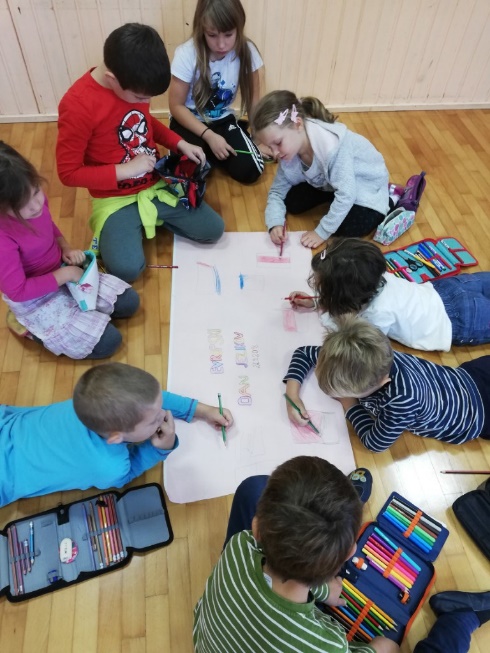 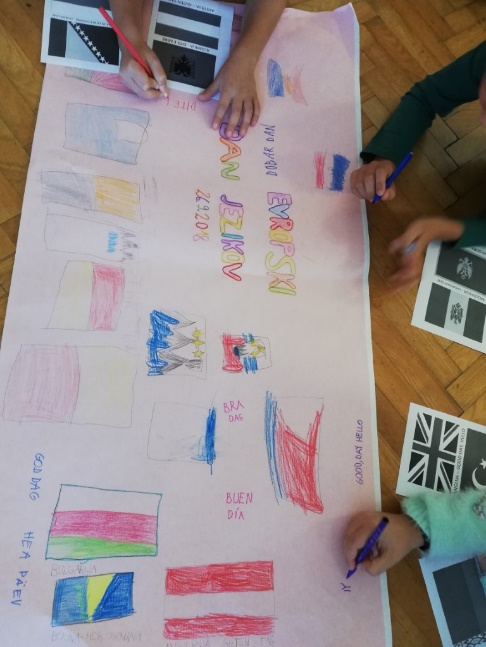 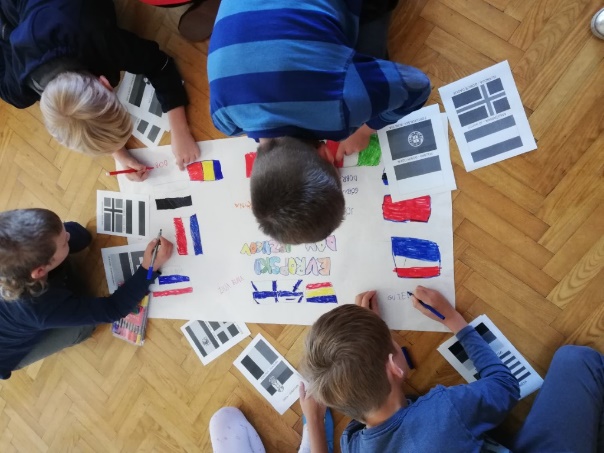 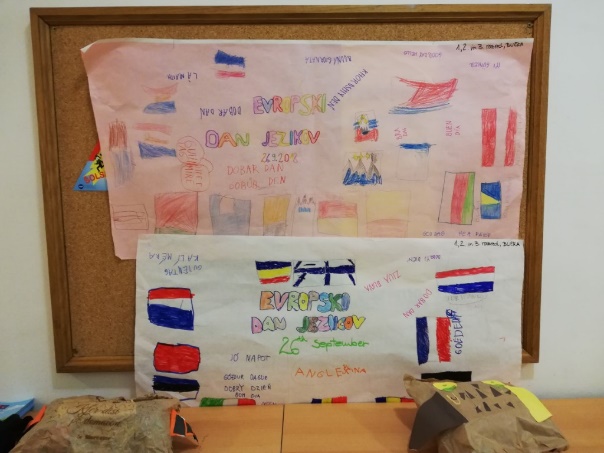 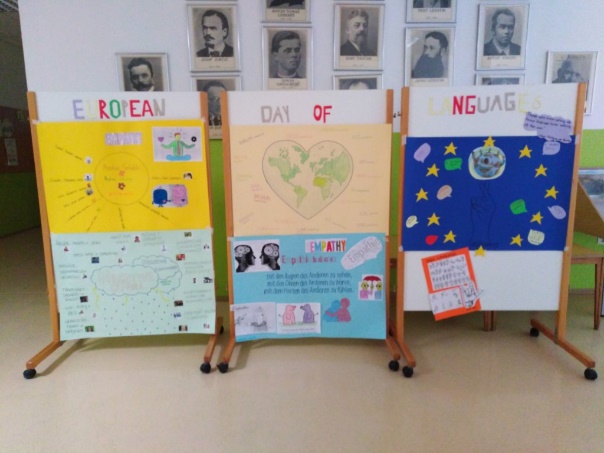 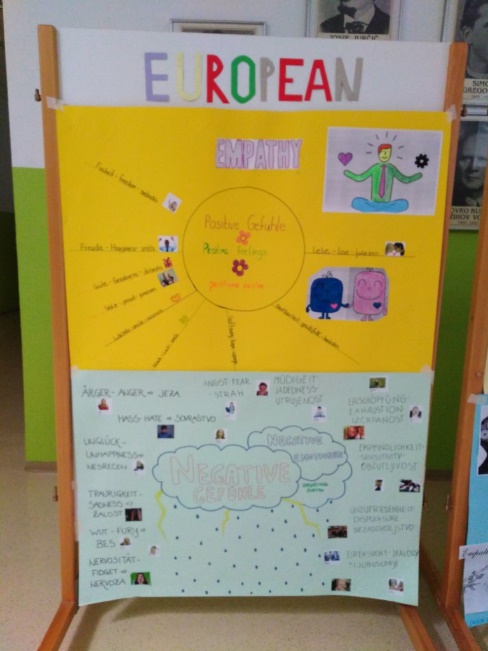 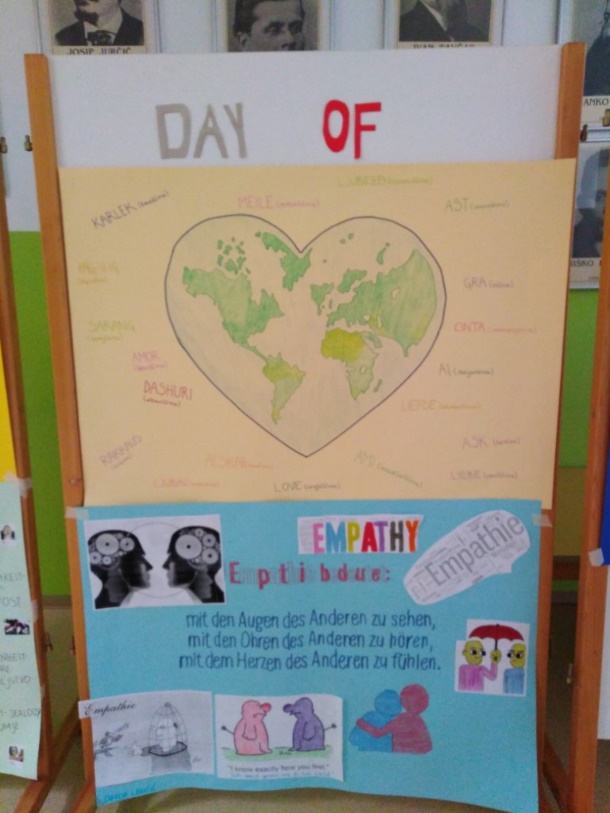 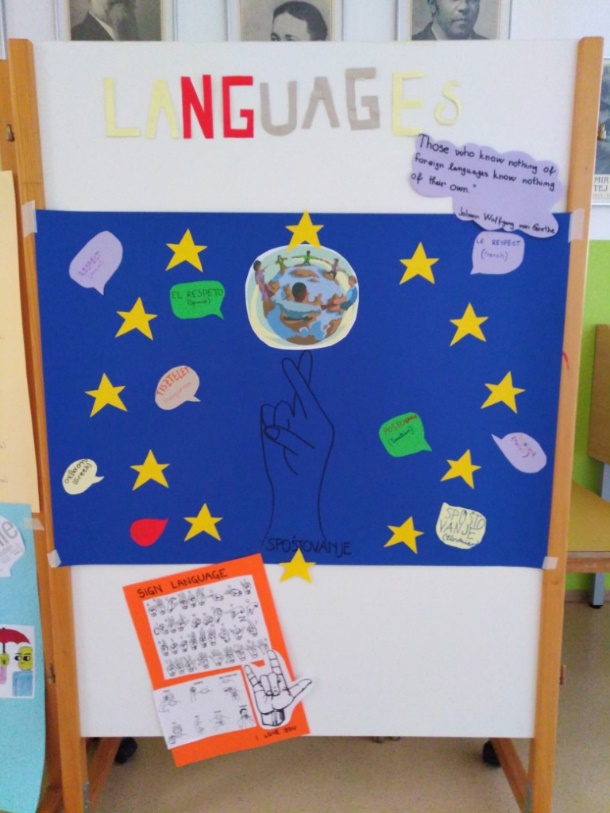 